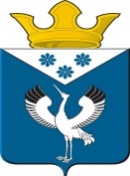 Российская ФедерацияСвердловская областьДума муниципального образования Баженовское сельское поселение39-е заседание 4-го созываРЕШЕНИЕОт 30.09.2020 г.                                                                                               №  154                             с.БаженовскоеОб утверждении Положения о порядке проведения конкурса по отбору кандидатур на должность главы муниципального образования Баженовское сельское поселениеРуководствуясь Федеральным законом от 06.10.2003 № 131-ФЗ «Об общих принципах организации местного самоуправления в Российской Федерации», Законом Свердловской области  от 10.10.2014 N 85-ОЗ «Об избрании органов местного самоуправления муниципальных образований, расположенных на территории Свердловской области», Уставом  Баженовского сельского поселения,  Дума муниципального образования Баженовское сельское поселение,РЕШИЛА:1. Утвердить Положение о порядке проведения конкурса по отбору кандидатур на должность главы муниципального образования Баженовское сельское поселение (прилагается). 2. Настоящее Решение вступает в силу с момента подписания и подлежит официальному опубликованию в газете «Вести  Баженовского сельское поселение» и размещению на официальном сайте Думы Баженовского сельское поселение в сети «Интернет».3. Контроль над исполнением решения возложить на комиссию по соблюдению законности и вопросам местного самоуправления.И.о. Председателя Думы муниципального образования Баженовское сельское поселение                        _____________ М.Г.БелоноговаИ.о. главы муниципального образования Баженовское сельское поселение                    ______________С.М.Спирин                 Приложениек решению Думы МО Баженовское сельское поселение «Об утверждении Положения  о порядке проведения конкурса по отбору кандидатур на должность  главы муниципального образования  Баженовское сельское поселение» от 30.09.2020 г.№ 154 (в ред. от 12.10.2020 №155)ПОЛОЖЕНИЕо порядке проведения конкурса по отбору кандидатур на должность главы муниципального образования Баженовское сельское поселениеГлава 1. Общие положения     1. Настоящим положением в соответствии с Федеральным законом
от 06.10.2003 № 131-ФЗ «Об общих принципах организации местного самоуправления в Российской Федерации», Уставом муниципального образования Баженовское сельское поселение, определяется порядок проведения конкурса по отбору кандидатур на должность главы муниципального образования Баженовское сельское поселение, наделяемого полномочиями главы местной администрации (далее – конкурс), в том числе порядок формирования и организации деятельности конкурсной комиссии, принятия решения об объявлении конкурса, условия и процедура проведения конкурса, а также порядок принятия решения конкурсной комиссии по результатам конкурса.     2. Целью конкурса является отбор на альтернативной основе кандидатов на должность главы муниципального образования Баженовское сельское поселение (далее – кандидаты) из числа граждан, представивших документы для участия в конкурсе, на основании их соответствия установленным настоящим положением требованиям, профессиональной подготовки, стажа и опыта работы, знаний, умений, навыков и иных качеств, выявленных в результате проведения конкурса.     3. Общий порядок проведения конкурса предусматривает:1) принятие Думой муниципального образования Баженовское сельское поселение решения об объявлении конкурса;2) уведомление Губернатора Свердловской области об объявлении конкурса и Главы муниципального образования Байкаловский муниципальный район о начале формирования конкурсной комиссии;3) опубликование Думой муниципального образования Баженовское сельское поселение  объявления о проведении конкурса;4) конкурс;5) принятие конкурсной комиссией решения по результатам конкурса;6) представление конкурсной комиссией кандидатов на должность главы  муниципального образования Баженовское сельское поселение на рассмотрение Думы муниципального образования  Баженовское сельское поселение.7) принятие Думой муниципального образования  Баженовское сельское поселение решения об избрании главы муниципального образования Баженовское сельское поселение из числа кандидатов, представленных конкурсной комиссией по результатам конкурса.Глава 2. Порядок формирования и организации деятельности конкурсной комиссии     4. Организация и проведение конкурса осуществляются конкурсной комиссией, формируемой в соответствии с Федеральным законом от 06.10.2003 № 131-ФЗ «Об общих принципах организации местного самоуправления в Российской Федерации» и настоящим положением.     5. Конкурсная комиссия является коллегиальным органом и обладает следующими полномочиями:1) рассматривает документы, представленные для участия в конкурсе;2) утверждает календарь основных мероприятий по подготовке и проведению конкурса;3) обеспечивает соблюдение равных условий проведения конкурса для каждого из кандидатов;4) определяет результаты конкурса;5) представляет кандидатов на должность главы муниципального образования Баженовское сельское поселение в Думу Баженовское сельское поселение.6) осуществляет иные полномочия в соответствии с настоящим положением.     6. Общее число членов конкурсной комиссии составляет восемь человек.     7. При формировании конкурсной комиссии половина её членов назначается Думой муниципального образования Баженовское сельское поселение, а другая половина - Главой муниципального образования Байкаловский муниципальный район.     8. Конкурсная комиссия состоит из председателя, заместителя председателя, секретаря и иных членов конкурсной комиссии. Председатель, заместитель председателя и секретарь избираются из состава конкурсной комиссии открытым голосованием большинством голосов от числа присутствующих на заседании членов конкурсной комиссии на первом заседании конкурсной комиссии.     9. Председатель конкурсной комиссии:1) осуществляет общее руководство работой конкурсной комиссии;2) определяет дату и повестку заседания конкурсной комиссии;3) распределяет обязанности между членами конкурсной комиссии;4) подписывает протоколы заседаний конкурсной комиссии и принятые конкурсной комиссией решения;5) контролирует исполнение решений, принятых конкурсной комиссией;6) представляет конкурсную комиссию в отношениях с кандидатами, иными гражданами, государственными органами, органами местного самоуправления, организациями, средствами массовой информации и общественными объединениями;7) представляет на заседании Думы муниципального образования Баженовское сельское поселение принятое по результатам конкурса решение конкурсной комиссии.     10. Заместитель председателя конкурсной комиссии исполняет обязанности председателя конкурсной комиссии в случае его отсутствия, а также осуществляет по поручению председателя конкурсной комиссии иные полномочия.     11. Секретарь конкурсной комиссии:1) осуществляет организационное обеспечение деятельности конкурсной комиссии;2) осуществляет подготовку заседаний конкурсной комиссии, в том числе обеспечивает извещение членов конкурсной комиссии и, при необходимости, иных лиц, привлечённых к участию в работе конкурсной комиссии, о дате, времени и месте заседания конкурсной комиссии, не позднее, чем за 2 рабочих дня до заседания конкурсной комиссии;3) ведёт и подписывает протоколы заседаний конкурсной комиссии;4) оформляет принятые конкурсной комиссией решения;5) решает иные организационные вопросы, связанные с подготовкой и проведением заседаний конкурсной комиссии.     12. По решению конкурсной комиссии к работе конкурсной комиссии могут привлекаться в качестве независимых экспертов специалисты в сфере муниципального управления, представители научных и образовательных организаций, иные лица без включения их в состав конкурсной комиссии.     13. Организационной формой деятельности конкурсной комиссии являются заседания. На заседании конкурсной комиссии секретарём ведётся протокол, в котором отражается информация о ходе заседания и принятых решениях. Протокол подписывается председателем и секретарём конкурсной комиссии.     14. Заседания конкурсной комиссии проводятся открыто. По решению конкурсной комиссии может быть проведено закрытое заседание. Решение о проведении закрытого заседания принимается простым большинством голосов от установленного общего числа членов конкурсной комиссии.Ведение видео- и аудиозаписи на заседании конкурсной комиссии разрешается по решению конкурсной комиссии, принимаемому простым большинством голосов от числа членов конкурсной комиссии, присутствующих на заседании.     15. Заседание конкурсной комиссии является правомочным, если на нём присутствует не менее двух третей от установленного общего числа членов конкурсной комиссии.В случае выбытия члена конкурсной комиссии из её состава, назначение нового члена конкурсной комиссии производится органом или лицом, назначившим выбывшего члена конкурсной комиссии.     16. Решения конкурсной комиссии принимаются открытым голосованием простым большинством голосов от числа членов конкурсной комиссии, присутствующих на заседании, если иное не установлено настоящим положением. При равенстве голосов решающим является голос председательствующего на заседании конкурсной комиссии.     17. Материально-техническое обеспечение деятельности конкурсной комиссии, а также хранение её документации осуществляется Думой муниципального образования Баженовское сельское поселение.     18. Конкурсная комиссия осуществляет свои полномочия с момента её формирования в правомочном составе до дня вступления в силу решения Думы муниципального образования Баженовское сельское поселение об избрании главы муниципального образования Баженовское сельское поселение из числа кандидатов, представленных конкурсной комиссией по результатам конкурса.     19.Членами конкурсной комиссии не могут быть лица, находящиеся в близких родственных отношениях с претендентом, участвующим в конкурсе.     20. Первое заседание конкурсной комиссии, в целях избрания председателя, заместителя председателя и секретаря конкурсной комиссии, а также решения организационных вопросов деятельности конкурсной комиссии, должно быть проведено не позднее, чем за один рабочий день до даты начала приема документов, установленной в решении Думы муниципального образования  Баженовское сельское поселение об объявлении конкурса.Первое организационное заседание конкурсной комиссии открывает председатель Думы муниципального образования Баженовское сельское поселение.Глава 3. Порядок принятия решения об объявлении конкурса     21. Решение об объявлении конкурса принимается Думой муниципального образования Баженовское сельское поселение .     22. Решение об объявлении конкурса принимается в случаях:1) истечения срока полномочий главы муниципального образования Баженовское сельское поселение;2) досрочного прекращения полномочий главы  муниципального образования Баженовское сельское поселение;3) признания конкурса не состоявшимся;4) непринятия Думой муниципального образования Баженовское сельское поселение  решения об избрании главы муниципального образования Баженовское сельское поселение из числа кандидатов, представленных конкурсной комиссией по результатам конкурса.     23. В случае, предусмотренном в подпункте 1 пункта 22 настоящего положения, решение об объявлении конкурса принимается не позднее, чем за 45 календарных дней до истечения срока полномочий главы муниципального образования Баженовское сельское поселение.      В остальных случаях решение об объявлении конкурса принимается в течение 30 календарных дней со дня наступления обстоятельств, предусмотренных в подпунктах 2 – 4 пункта 22 настоящего положения.     В исключительных случаях срок принятия решения об объявлении конкурса может быть увеличен.     24. В решении об объявлении конкурса в обязательном порядке указываются:1) общий срок проведения конкурса, дата проведения первого и второго этапа конкурса;2) срок приёма документов (дата начала и дата окончания), место и время приёма документов, подлежащих представлению в конкурсную комиссию в соответствии с настоящим положением;3) персональный состав членов конкурсной комиссии, назначаемых Думой муниципального образования Баженовское сельское поселение ;4) условия конкурса, в том числе порядок проведения конкурсных испытаний.     25. Не позднее дня, следующего за днём принятия решения, указанного в пункте 24 настоящего положения, Дума муниципального образования  Баженовское сельское поселение в письменной форме уведомляет Губернатора Свердловской области и Главу муниципального образования Байкаловский муниципальный район об объявлении конкурса и начале формирования конкурсной комиссии.     26. Не позднее, чем за 20 дней до дня проведения конкурса в печатном средстве массовой информации поселения «Вести Баженовского сельского поселения» и на официальном сайте Баженовское сельское поселение в сети Интернет должно быть опубликовано объявление о проведении конкурса.В объявлении должны быть указаны:1)наименование должности, на которую осуществляется отбор кандидатов;2) общий срок проведения конкурса, дата, время и место проведения конкурса;3) требования к кандидатам;4) перечень документов, необходимых для участия в конкурсе и требования к их оформлению;5) срок приёма документов (дата начала и дата окончания), место и время приёма документов, подлежащих представлению в конкурсную комиссию;6) условия конкурса, в том числе порядок проведения конкурсных испытаний;7) сведения об источнике дополнительной информации о конкурсе (адрес, телефон, контактное лицо).Глава 4. Условия проведения конкурса     27. В соответствии с законодательством Российской Федерации и Свердловской области право на участие в конкурсе имеют граждане Российской Федерации, достигшие возраста 21 год, при отсутствии обстоятельств, указанных в пункте 35 настоящего положения.     28. Предпочтительным требованием к уровню профессионального образования кандидатов является наличие высшего образования.     29. Гражданин, изъявивший желание участвовать в конкурсе, представляет в конкурсную комиссию следующие документы:1) заявление в письменной форме на участие в конкурсе с обязательством в случае его избрания на должность главы муниципального образования прекратить деятельность, несовместимую со статусом главы муниципального образования (Приложение №1).     В заявлении указываются фамилия, имя, отчество, дата и место рождения, адрес места жительства, серия, номер и дата выдачи паспорта или документа, заменяющего паспорт гражданина, наименование или код органа, выдавшего паспорт или документ, заменяющий паспорт гражданина, идентификационный номер налогоплательщика (при наличии), гражданство, сведения о профессиональном образовании (при наличии) с указанием организации, осуществляющей образовательную деятельность, года ее окончания и реквизитов документа об образовании и о квалификации, основное место работы или службы, занимаемая должность (в случае отсутствия основного места работы или службы – род занятий). Если гражданин является депутатом и осуществляет свои полномочия на непостоянной основе, в заявлении должны быть указаны сведения об этом и наименование соответствующего представительного органа. Если у гражданина имелась или имеется судимость, в заявлении указываются сведения о судимости гражданина, а если судимость снята или погашена, справку о наличии (отсутствии) судимости, выданную в порядке, установленном законодательством Российской Федерации;2) копию и оригинал паспорта или заменяющего его документа;3) автобиографию, написанную собственноручно;4)цветную фотографию размером 3 x 4 см;5) согласие на обработку персональных данных, представленное всеми лицами (их законными представителями - в отношении несовершеннолетних детей), чьи персональные данные содержатся в документах, представляемых для участия в конкурсе (Приложение №2).6)заключение медицинского учреждения по форме N 001-ГС/у, утвержденной Приказом Министерства здравоохранения и социального развития Российской Федерации от 14.12.2009 N 984н.7) копии документов, подтверждающие указанные в заявлении сведения об образовании, основном месте  работы или службы, о занимаемой должности (роде занятий), а также о том, что гражданин является депутатом;8) сведения о размере и об источниках доходов гражданина, а также об имуществе, принадлежащем гражданину на праве собственности (в том числе совместной собственности), о вкладах в банках, ценных бумагах. Указанные сведения представляются по форме, установленной Федеральным законом № 67-ФЗ, при этом обязательны к заполнению все разделы формы; (в ред. от 12.10.2020№155)		9) сведения о принадлежащем гражданину, его супруге (супругу) и несовершеннолетним детям недвижимом имуществе, находящемся за пределами территории Российской Федерации, об источниках получения средств, за счет которых приобретено указанное имущество, об обязательствах имущественного характера за пределами территории Российской Федерации гражданина, а также сведения о таких обязательствах его супруги (супруга) и несовершеннолетних детей. Указанные сведения представляются по форме, предусмотренной Указом Президента РФ от 23 июня 2014 года № 460 «Об утверждении формы справки о доходах, расходах, об имуществе и обязательствах имущественного характера и внесении изменений в некоторые акты Президента Российской Федерации» (далее – Указ Президента РФ № 460), заполненной с использованием специального программного обеспечения "Справки БК", размещенного на официальном сайте Президента Российской Федерации, ссылка на который также размещается на официальном сайте федеральной государственной информационной системы в области государственной службы в информационно-телекоммуникационной сети "Интернет"; (в ред. от 12.10.2020№155)	10) сведения о своих расходах, а также о расходах своих супруги (супруга) и несовершеннолетних детей по каждой сделке по приобретению земельного участка, другого объекта недвижимости, транспортного средства, ценных бумаг, акций (долей участия, паев в уставных (складочных) капиталах организаций), совершенной в течение последних трех лет, если сумма сделки превышает общий доход гражданина и его супруги (супруга) за три последних года, предшествующих совершению сделки, и об источниках получения средств, за счет которых совершена сделка. Указанные сведения представляются по форме, предусмотренной Указом Президента РФ № 460, заполненной с использованием специального программного обеспечения "Справки БК", размещенного на официальном сайте Президента Российской Федерации, ссылка на который также размещается на официальном сайте федеральной государственной информационной системы в области государственной службы в информационно-телекоммуникационной сети "Интернет". (в ред. от 12.10.2020№155)	11) По желанию гражданина им могут быть представлены документы о дополнительном профессиональном образовании, о присвоении учёной степени, учёного звания, о награждении наградами и присвоении почётных званий и иные документы, характеризующие его личность и профессиональную подготовку.12) К моменту представления в конкурсную комиссию документов, указанных в части  первой  пункта 29, гражданин обязан закрыть счета (вклады), прекратить хранение наличных денежных средств и ценностей в иностранных банках, расположенных за пределами территории Российской Федерации, и (или) осуществить отчуждение иностранных финансовых инструментов, представить письменное уведомление о том, что он не имеет счетов (вкладов), не хранит наличные денежные средства и ценности в иностранных банках, расположенных за пределами территории Российской Федерации, не владеет и (или) не пользуется иностранными финансовыми инструментами (Приложение№3).     30. Приём документов для участия в конкурсе, указанных в частях первой и второй пункта 29 настоящего положения, осуществляется в сроки, установленные решением Думы муниципального образования  Баженовское сельское поселение об объявлении конкурса.Копии предоставляемых документов должны быть заверены нотариально или кадровыми службами по месту работы (службы) гражданина.     31. Сведения, представленные гражданином для участия в конкурсе, по решению конкурсной комиссии подвергаются проверке в установленном законодательством Российской Федерации порядке.     32. Несвоевременное и неполное представление гражданином документов является основанием для отказа гражданину в приёме документов для участия в конкурсе.     33. Акт приема документов составляется в двух экземплярах, подписываемых гражданином, представившим документы, и секретарем конкурсной комиссии, принявшим документы. Второй экземпляр акта прилагается к представленным документам (Приложение №4).Факт получения от гражданина заявления и иных документов, предусмотренных настоящим Положением, регистрируется в Журнале регистрации заявлений об участии в конкурсе по отбору кандидатур на должность главы муниципального образования Баженовское сельское поселение (Приложение №5).     34. На основании представленных документов конкурсная комиссия принимает решение о допуске гражданина либо об отказе в допуске к участию в конкурсе.     35. К участию в конкурсе не допускаются граждане:1) признанные судом недееспособными или содержащиеся в местах лишения свободы по приговору суда;2) имеющие гражданство иностранного государства либо вид на жительство или иной документ, подтверждающий право на постоянное проживание гражданина Российской Федерации на территории иностранного государства;3) осужденные к лишению свободы за совершение тяжких и (или) особо тяжких преступлений и имеющие на момент представления в конкурсную комиссию документов, указанных в частях первой и второй пункта 29 настоящего положения, неснятую и непогашенную судимость за указанные преступления;4) осужденные к лишению свободы за совершение тяжких преступлений, судимость которых снята или погашена, – до истечения десяти лет со дня снятия или погашения судимости;5) осужденные к лишению свободы за совершение особо тяжких преступлений, судимость которых снята или погашена, – до истечения пятнадцати лет со дня снятия или погашения судимости;6) осужденные  за совершение преступлений экстремистской направленности, предусмотренных Уголовным кодексом Российской Федерации, и имеющие на момент представления в конкурсную комиссию документов, указанных в части второй пункта 29 настоящего положения, неснятую и непогашенную судимость за указанные преступления, если на таких лиц не распространяется действие подпунктов 4 и 5 настоящего пункта;7) подвергнутые административному наказанию за совершение административных правонарушений, предусмотренных статьями 20.3 и 20.29 Кодекса Российской Федерации об административных правонарушениях, если документы, указанные в частях первой и второй пункта 29 настоящего положения, представлены в конкурсную комиссию до окончания срока, в течение которого лицо считается подвергнутым административному наказанию;8) при наличии в отношении гражданина Российской Федерации вступившего в силу решения суда о лишении его права занимать государственные и (или) муниципальные должности в течение определенного срока, если документы, указанные в частях первой и второй пункта 29  настоящего Положения, представлены в конкурсную комиссию до окончания соответствующего срока;9) в случае представления подложных документов или заведомо ложных сведений; (в ред. от 12.10.2020№155)	10) непредставления предусмотренных Федеральным законом от 25 декабря 2008 года № 273-ФЗ «О противодействии коррупции» и другими федеральными законами сведений или представления заведомо недостоверных или неполных сведений (в том числе о размере и об источниках доходов гражданина, а также об имуществе, принадлежащем гражданину на праве собственности (в том числе совместной собственности), о вкладах в банках, ценных бумагах); (в ред. от 12.10.2020№155)	11) в случае несвоевременного представления документов для участия в конкурсе. (в ред. от 12.10.2020№155)	     36. Список граждан, допущенных к участию в конкурсе, утверждается решением конкурсной комиссии на заседании конкурсной комиссии.     37. Конкурсная комиссия уведомляет в письменной форме о принятом решении граждан, не допущенных к участию в конкурсе, с указанием причин отказа в допуске к участию в конкурсе, в срок не позднее 5 рабочих дней со дня принятия решения.     Гражданин, не допущенный к участию в конкурсе, вправе обжаловать решение конкурсной комиссии об отказе ему в допуске к участию в конкурсе в соответствии с законодательством Российской Федерации.     38. Конкурс проводится, если имеется не менее двух кандидатов. В противном случае конкурс признаётся несостоявшимся.     39. Кандидат вправе представить в конкурсную комиссию письменное заявление об отказе от участия в конкурсе. С момента поступления указанного заявления в конкурсную комиссию кандидат считается снявшим свою кандидатуру.     40. Конкурс проводится в два этапа.     41. На первом этапе конкурсная комиссия проводит проверку достоверности сведений, представленных кандидатами, а также проверку соответствия кандидатов требованиям, указанным в пункте 27 настоящего положения, на основании представленных ими документов, а также информации, представленной правоохранительными органами, иными государственными органами, органами местного самоуправления и их должностными лицами.     Изучение указанных документов и информации осуществляется в отсутствие кандидатов.     По итогам первого этапа конкурса конкурсная комиссия принимает одно из следующих решений:1) о признании первого этапа конкурса состоявшимся с утверждением кандидатов, допущенных к участию во втором этапе конкурса;2) о признании конкурса несостоявшимся в следующих случаях:- наличия одного кандидата;- признания всех кандидатов не соответствующими требованиям, указанным в пункте 27 настоящего положения;- подачи всеми кандидатами заявлений об отказе от участия в конкурсе.     Конкурсная комиссия уведомляет в письменной форме о принятом решении кандидатов, допущенных  к участию во втором этапе конкурса, а также кандидатов, не допущенных  к участию во втором этапе конкурса, с указанием причин отказа в допуске к участию во втором этапе конкурса в срок не позднее 5 рабочих  дней до дня проведения второго этапа конкурса.    Решение о дате, месте и времени проведения второго этапа конкурса принимается конкурсной комиссией по итогам первого этапа конкурса.     42. На втором этапе конкурса комиссия проводит оценку профессиональных и личностных качеств кандидатов, допущенных к участию во втором этапе конкурса, их умений, знаний, навыков на основании представленных документов и по результатам конкурсных испытаний.     43. При проведении конкурса могут использоваться не противоречащие федеральным законам и другим нормативным правовым актам Российской Федерации и Свердловской области методы оценки профессиональных и личностных качеств кандидатов, включая:1) индивидуальное собеседование; 2) анкетирование; 3) проведение групповых дискуссий;4) тестирование;5) устное и письменное изложение своих предложений, программы развития  Баженовского сельского поселения в рамках полномочий главы муниципального образования;6) иные методы оценки профессиональных и личностных качеств кандидата.Необходимость, а также очерёдность применения указанных методов оценки кандидатов составляют порядок проведения конкурсных испытаний, который определяется в решении Думы муниципального образования  Баженовское сельское поселение об объявлении конкурса.     44. При оценке профессиональных и личностных качеств каждого из кандидатов конкурсная комиссия исходит из уровня их профессиональной подготовки, стажа и опыта работы, знаний, умений, навыков и иных качеств, выявленных в результате проведения конкурса.     45. Неявка кандидата для участия во втором этапе конкурса считается отказом от участия в конкурсе, за исключением случая признания конкурсной комиссией причины неявки кандидата уважительной.Глава 6. Порядок принятия решения конкурсной комиссии
по результатам конкурса     46. По результатам второго этапа конкурса конкурсная комиссия принимает одно из следующих решений:1) о представлении кандидатов на рассмотрение Думы муниципального образования  Баженовское сельское поселение. В данном решении должны содержаться также рекомендации конкурсной комиссии в отношении каждого из кандидатов об избрании на должность главы  муниципального образования Баженовское сельское поселение;2) о признании конкурса несостоявшимся в следующих случаях:- признания всех кандидатов несоответствующими требованиям, указанным в пункте 27 настоящего положения;- отсутствия кандидатур для представления к избранию на должность главы  муниципального образования Баженовское сельское поселение;- подачи всеми кандидатами заявлений об отказе от участия в конкурсе.     47. Решение по результатам конкурса принимается открытым голосованием простым большинством голосов от числа членов конкурсной комиссии, присутствующих на заседании. При равенстве голосов решающим является голос председательствующего на заседании конкурсной комиссии. Решение конкурсной комиссии по результатам конкурса подписывается всеми членами конкурсной комиссии, присутствующими на заседании.     48. Конкурсная комиссия уведомляет в письменной форме о принятом по результатам конкурса решении каждого из кандидатов, принявших участие в конкурсе, в срок не позднее 5 рабочих дней со дня принятия конкурсной комиссией соответствующего решения.48.1. Кандидаты, представленные на рассмотрение Думе, в течение двух календарных дней с момента получения уведомления конкурсной комиссии по результатам конкурса, предоставляют Губернатору Свердловской области сведения о своих доходах, об имуществе и обязательствах имущественного характера, а также сведения о доходах, об имуществе и обязательствах имущественного характера своих супруги (супруга) и несовершеннолетних детей по форме, установленной Указом Президента РФ от 23 июня 2014 № 460 «Об утверждении формы справки о доходах, расходах, об имуществе и обязательствах имущественного характера и внесении изменений в некоторые акты Президента Российской Федерации».В соответствии с частью четвертой пункта 2-1 статьи 12-1 Закона Свердловской области от 20 февраля 2009 № 2-ОЗ «О противодействии коррупции в Свердловской области» сведения о своих доходах, о доходах своих супруги (супруга) и несовершеннолетних детей, предоставляются кандидатом за календарный год, предшествующий году подачи документов для участия в конкурсе по отбору кандидатур на должность Главы муниципального образования Баженовское сельское поселение, а сведения об имуществе, принадлежащем ему, его супруге (супругу) и несовершеннолетним детям на праве собственности, о своих обязательствах имущественного характера, об обязательствах имущественного характера своих супруги (супруга) и несовершеннолетних детей – по состоянию на первое число месяца, предшествующего месяцу подачи документов для участия в конкурсе по отбору кандидатур на должность Главы муниципального образования Баженовское сельское поселение. (в ред. от 12.10.2020№155)     49. Решение конкурсной комиссии по результатам конкурса направляется в Думу муниципального образования  Баженовское сельское поселение не позднее, чем на следующий день после принятия решения.     50. Рассмотрение Думой муниципального образования  Баженовское сельское поселение вопроса об избрании главы муниципального образования Баженовское сельское поселение из числа кандидатов, представленных конкурсной комиссией по результатам конкурса, осуществляется в порядке, предусмотренном Регламентом Думы и Уставом Баженовского сельского поселения.     51. В случае признания конкурса несостоявшимся либо в случае непринятия Думой муниципального образования Баженовское сельское поселение  решения об избрании главы муниципального образования из числа кандидатов, представленных конкурсной комиссией по результатам конкурса, Дума муниципального образования Баженовское сельское поселение принимает решение о повторном проведении конкурса в соответствии с настоящим положением. В случаях, указанных в части первой настоящего пункта, персональный состав и полномочия членов ранее сформированной конкурсной комиссии сохраняются.     52. Информация о результатах конкурса подлежит опубликованию в  печатном средстве массовой информации поселения «Вести Баженовского сельского поселения» и размещению на официальном сайте Баженовское сельское поселение в сети Интернет в течение 5 рабочих дней со дня принятия конкурсной комиссией решения по результатам конкурса.Глава 7. Заключительные положения     53. Кандидат вправе обжаловать решение конкурсной комиссии по результатам конкурса в соответствии с законодательством Российской Федерации.     54. Расходы кандидатов и граждан, не допущенных к участию в конкурсе, связанные с участием в конкурсе, осуществляются за счёт их собственных средств.     55. Документы кандидатов и граждан, не допущенных к участию в конкурсе, могут быть им возвращены по письменному заявлению в течение трёх лет со дня завершения конкурса. До истечения указанного срока документы хранятся в архиве Думы муниципального образования Баженовское сельское поселение, после чего подлежат уничтожению.Приложение N 1к Положению о порядке проведенияконкурса по отбору кандидатурна должность главымуниципального образования Баженовское сельское поселение, утвержденного решением Думы МО Баженовское сельское поселениеот 30.09.2020 г.№ 154В конкурсную комиссию                                                  по отбору кандидатур                                                  на должность главы муниципального образования Баженовское сельское поселение                                                  ____________________________                                                   (фамилия, имя, отчество                                                        (при наличии)                                                  ____________________________                                                  ____________________________ЗАЯВЛЕНИЕ    Даю согласие участвовать в конкурсе по отбору кандидатур на должность главы муниципального образования Баженовское сельское поселение.    Обязуюсь в  случае  избрания  на  должность  прекратить   деятельность, несовместимую  с  замещением   выборной  должности   главы   муниципального образования.    О себе сообщаю следующие сведения:дата рождения - ______________________ года, место рождения - ____________________                                   (день, месяц, год)___________________________________________________________________________(указывается место рождения согласно паспорту или документу, заменяющему паспорт гражданина Российской Федерации)__________________________________________________________________________,адрес места жительства - ______________________________________________________                                               (наименование субъекта Российской Федерации,__________________________________________________________________________,район, город, иной населенный пункт, улица, номер дома, корпуса (строения и т.п.) и квартиры)вид документа - _____________________________________________________________,(паспорт или документ, заменяющий паспорт гражданина Российской Федерации)                                   данные документа, удостоверяющего личность -        ______________________________                                                                                                                         (серия, номер паспорта__________________________________________________________________________,    или документа, заменяющего паспорт гражданина Российской Федерации)выдан - ___________________________________________________________________                     (дата выдачи, наименование или код органа, выдавшего паспорт или__________________________________________________________________________,                        документ, заменяющий паспорт гражданина Российской Федерации)ИНН - _____________________________________________________________________                           (идентификационный номер налогоплательщика (при наличии)гражданство - ______________________________________________________________,профессиональное образование - _______________________________________________                                                              (сведения о профессиональном образовании___________________________________________________________________________(при наличии) с указанием организации, осуществляющей образовательную деятельность, года ее окончания и реквизитов документа об образовании и о квалификации)___________________________________________________________________________,основное место работы или службы, занимаемая должность / род занятий -___________________________________________________________________________(основное место работы или службы, занимаемая должность (в случае отсутствия основного места работы или службы - род занятий)___________________________________________________________________________,сведения об исполнении обязанностей депутата - ___________________________________                                                                                                                 (сведения об исполнении___________________________________________________________________________обязанностей депутата на непостоянной основе и наименование соответствующего представительного (законодательного) органа, депутатом которого является кандидат)______________________________________________________________________________________________________________________________________________________,сведения о судимости - ________________________________________________________                                                              (сведения о судимости кандидата в случае,___________________________________________________________________________________если у кандидата имелась или имеется судимость; если судимость снята или погашена, также__________________________________________________________________________________,                                      сведения о дате снятия или погашения судимости)Контактная информация для связи с кандидатом:адрес для направления почты (писем, извещений): ___________________________________________________________________________________________________________,телефон: рабочий _______________________, сотовый ____________________________,электронная почта: __________________________________________________________."__" ________ 20__ года ______________________________/____________________               дата                                                         (фамилия, имя, отчество              (подпись кандидата)                                                                                   (при наличии))Примечание.Заявление заполняется собственноручно, представляется на бумажном носителе.Данные о месте рождения и об адресе места жительства указываются в соответствии с паспортом или документом, заменяющим паспорт гражданина Российской Федерации. При этом адрес места жительства должен обязательно содержать наименование субъекта Российской Федерации.В строке "вид документа" указывается паспорт или документ, заменяющий паспорт гражданина Российской Федерации.Сведения о судимости приводятся с указанием номера (номеров) и наименования (наименований) статьи (статей) Уголовного кодекса Российской Федерации, на основании которой (которых) был осужден кандидат, а также статьи (статей) Уголовного кодекса, принятого в соответствии с Основами уголовного законодательства Союза ССР и союзных республик, статьи (статей) закона иностранного государства, если кандидат был осужден в соответствии с указанными законодательными актами за деяния, признаваемые преступлением действующим Уголовным кодексом Российской Федерации.Приложение N 2к Положению о порядке проведенияконкурса по отбору кандидатурна должность главымуниципального образования Баженовское сельское поселение, утвержденного решением Думы МО Баженовское сельское поселениеот 30.09.2020г.№154 В конкурсную комиссию                                                  по отбору кандидатур на должность главымуниципального образования Баженовское сельское поселение                                              ___________________________________                                              ___________________________________                                                 (фамилия, имя, отчество                                                      (при наличии)СОГЛАСИЕНА ОБРАБОТКУ ПЕРСОНАЛЬНЫХ ДАННЫХЯ, _________________________________________________________________________,проживающий по адресу: _________________________________________________________________________________________________________________________________,документ, удостоверяющий личность: серия ______________ номер ___________________,выдан _________________________________________________________________________________________________________________________________________________согласен на обработку моих персональных данных конкурсной комиссией                                                   по отбору кандидатур на должность главы муниципального образования Баженовское сельское поселение (623890,Свердловская обл., с. Баженовское, ул. Советская, 31) (далее - Оператор), содержащихся в заявлении об участии в конкурсе по отбору кандидатур на должность главы муниципального образования Баженовское сельское поселениеи других документах, представленных для участия в конкурсе, а именно: фамилия, имя, отчество (при наличии); адрес места жительства; дата и место рождения; данные документа, удостоверяющего личность; гражданство; сведения о детях; семейное положение; профессиональное образование; профессия, специальность; место работы (службы, учебы), род занятий; ИНН; сведения о доходах, расходах, об имуществе; фотоизображение; сведения о дополнительном профессиональном образовании, о присвоении ученой степени, ученого звания, о награждении наградами и присвоении почетных званий (при наличии); сведения о судимости; телефон; адрес электронной почты.Обработка персональных данных будет осуществляться Оператором в целях организации исполнения полномочий конкурсной комиссии по отбору кандидатур на должность главы муниципального образования Баженовское сельское поселение, установленных Федеральным законом от 6 октября 2003 года N 131-ФЗ "Об общих принципах организации местного самоуправления в Российской Федерации", Положением о порядке проведения конкурса по отбору кандидатур на должность главы Баженовское сельское поселение, утвержденным решением Думы Баженовское сельское поселение  от 30.09.2020 N 154.Настоящее согласие дано на осуществление Оператором следующих действий с моими персональными данными: сбор, систематизация, накопление, хранение, использование, распространение, обезличивание, блокирование и их передачу в конкурсную комиссию по отбору кандидатур на должность главы муниципального образования Баженовское сельское поселение, в средства массовой информации, а также, в целях организации проверки представленных мною сведений, - в налоговые, правоохранительные, другие государственные органы, в образовательные организации.Оператор вправе обрабатывать мои персональные данные посредством включения в списки (реестры) и отчетные формы, предусмотренные документами, регламентирующими деятельность Оператора.Настоящее согласие дано мной на срок хранения документов конкурса по отбору кандидатур на должность главы муниципального образования Баженовское сельское поселение , проведенного в ______ году.Настоящее согласие вступает в действие с момента его подписания.Я оставляю за собой право отозвать свое согласие в любое время посредством составления соответствующего письменного документа, который может быть направлен мной в адрес Оператора по почте заказным письмом с уведомлением о вручении, либо вручен лично представителю Оператора и зарегистрирован в соответствии с правилами делопроизводства."__" ____________ 20__ г. _______________________________   _______________        дата                        Ф.И.О.                      подписьПриложение N 3к Положению о порядке проведенияконкурса по отбору кандидатурна должность главымуниципального образования Баженовское сельское поселение, утвержденного решением Думы МО Баженовское сельское поселениеот 30.09 .2020г.№ 154                                                  В конкурсную комиссию                                                  по отбору кандидатур                                                  на должность главы                                                   муниципального образования Баженовское сельское поселение                                                  _________________________                                                   (фамилия, имя, отчество                                                         (при наличии)                                                  _________________________                                                  _________________________УВЕДОМЛЕНИЕКАНДИДАТА НА ДОЛЖНОСТЬ ГЛАВЫ МУНИЦИПАЛЬНОГО ОБРАЗОВАНИЯ                                  БАЖЕНОВСКОЕ СЕЛЬСКОЕ ПОСЕЛЕНИЕ О СОБЛЮДЕНИИ ЗАПРЕТА, УСТАНОВЛЕННОГО ФЕДЕРАЛЬНЫМ ЗАКОНОМ"О ЗАПРЕТЕ ОТДЕЛЬНЫМ КАТЕГОРИЯМ ЛИЦ ОТКРЫВАТЬ И ИМЕТЬ СЧЕТА(ВКЛАДЫ), ХРАНИТЬ НАЛИЧНЫЕ ДЕНЕЖНЫЕ СРЕДСТВА И ЦЕННОСТИВ ИНОСТРАННЫХ БАНКАХ, РАСПОЛОЖЕННЫХ ЗА ПРЕДЕЛАМИ ТЕРРИТОРИИРОССИЙСКОЙ ФЕДЕРАЦИИ, ВЛАДЕТЬ И (ИЛИ) ПОЛЬЗОВАТЬСЯИНОСТРАННЫМИ ФИНАНСОВЫМИ ИНСТРУМЕНТАМИ"    Я, _________________________________________________________________________,                         (фамилия, имя, отчество)уведомляю конкурсную  комиссию  по  отбору  кандидатур  на должность  главы муниципального образования Баженовское сельское поселение о том, что я не имею счетов (вкладов), не  храню наличные денежные  средства и ценности в иностранных банках,  расположенных за пределами  территории  Российской  Федерации,  не  владею  и  (или)   непользуюсь иностранными финансовыми инструментами.Кандидат на должность главы муниципального образования Баженовское сельское поселение______________________________      ___________               ____________        (фамилия, имя, отчество)      (подпись)                   (дата)Приложение N 4к Положению о порядке проведенияконкурса по отбору кандидатурна должность главымуниципального образования Баженовское сельское поселение, утвержденного решением Думы МО Баженовское сельское поселениеот 30.09 .2020г.№ 154                                     Дата и время начала приема документов:                                                          ___ час. ___ мин.                                                 "__" ___________ 20__ года                                  Дата и время окончания приема документов:                                                          ___ час. ___ мин.                                                 "__" ___________ 20__ годаАКТПРИЕМА ДОКУМЕНТОВ ДЛЯ УЧАСТИЯ В КОНКУРСЕ ПО ОТБОРУКАНДИДАТУР НА ДОЛЖНОСТЬ ГЛАВЫ МУНИЦИПАЛЬНОГО ОБРАЗОВАНИЯ БАЖЕНОВСКОЕ СЕЛЬСКОЕ ПОСЕЛЕНИЕ    Конкурсная комиссия Баженовское сельское поселение принялаот ________________________________________________________ следующие документы:                     (фамилия, имя, отчество (при наличии))    1) письменное заявление о  согласии участвовать в конкурсе  по   отбору кандидатур на должность главы муниципального образования Баженовское сельское поселение с обязательством в случае его  избрания  прекратить  деятельность,  несовместимую со  статусом главы муниципального образования, на ____ листах;    2) копия паспорта или иного документа, заменяющего паспорт гражданина, на ____ листах;    3) автобиография на _____ листах;    4) цветная фотография размером 3 x 4 см ______ шт.;    5) копия документа о профессиональном образовании гражданина на _______листах;    6) копия трудовой  книжки,  выписка из трудовой книжки либо  справка  с основного местаработы,  или  иные документы гражданина  для  подтверждения сведений об основном месте работы или службы (нужное подчеркнуть) на ______листах;    7)  копия  документов о роде занятий (о деятельности, приносящей доход) или о статусе неработающего гражданина на ______ листах;    8) справка    из    представительного    (законодательного)   органа государственной власти, представительного органа муниципального образования об исполнении гражданином обязанностей депутата на непостоянной  основе  на_____ листах;    9) сведения о размере и об источниках доходов гражданина,  а  также  об имуществе,  принадлежащем  гражданину  на  праве собственности (в том числе совместной собственности), о вкладах в банках, ценных бумагах на __________листах;    10) сведения о  принадлежащем  гражданину,  его  супруге  (супругу)   и несовершеннолетним детям недвижимом  имуществе,  находящемся  за  пределами территории Российской Федерации, об источниках получения средств,  за  счет которых приобретено  указанное имущество, об обязательствах  имущественного характера за пределами территории Российской Федерации кандидата,  а  также сведения о таких обязательствах его супруги (супруга) и  несовершеннолетних детей на ______ листах;    11) сведения о своих  расходах,  а  также  о  расходах  своих   супруги (супруга) и  несовершеннолетних  детей  по  каждой  сделке по  приобретению земельного участка,  другого объекта недвижимости, транспортного  средства, ценных бумаг, акций (долей участия, паев в уставных (складочных) капиталах организаций), совершенной  в течение последних трех лет, если сумма  сделки превышает общий  доход гражданина и его супруги (супруга) за три  последних года, предшествующих совершению сделки, и об источниках получения  средств, за счет  которых совершена сделка с приложением документов,  подтверждающих получение имущества в собственность, на _____ листах;    12) справка о наличии (отсутствии) судимости на ______ листах;    13) согласие на обработку персональных данных на ______ листах;    14) заключение     медицинского     учреждения   по   форме N 001-ГС/у, утвержденной  Приказом  Министерства здравоохранения и социального развития Российской Федерации от 14.12.2009 N 984н на _____ листах;    15) уведомление  о  соблюдении  запрета,  установленного    Федеральным законом "О запрете  отдельным  категориям  лиц  открывать  и   иметь  счета (вклады), хранить  наличные  денежные  средства  и  ценности в  иностранных банках, расположенных за пределами территории Российской Федерации, владеть и (или) пользоваться иностранными финансовыми инструментами" на ___________листах;    16) иные представленные документы __________________________________________                                                                              (указываются иные документы)_______________________________________________________________________________________________________________________________________________________________________________________________________________________________________________________________________________________________________________________________________________________________________________________на _______ листах.    Итого: ___________ документов на ______ листах.    Отметки о  несоответствии  каких-либо  из   представленных   документов требованиям к их оформлению, установленным пунктом 29 Положения о  порядке проведения конкурса  по  отбору  кандидатур  на  должность   главы   муниципального образования Баженовское сельское поселение:____________________________________________________________________________________________________________________________________________________________________________________________________________________________________________________________________________________________________________Кандидат             _________________/____________________________________                                        (подпись)                   (Ф.И.О.)Лицо, принявшеезаявление и документы _________________/___________________________________                                                    (подпись)                   (Ф.И.О.)Приложение N 5к Положению о порядке проведенияконкурса по отбору кандидатурна должность главымуниципального образования Баженовское сельское поселение, утвержденного решением Думы МО Баженовское сельское поселениеот 30.09 .2020г.№ 154ЖУРНАЛРЕГИСТРАЦИИ ЗАЯВЛЕНИЙ ОБ УЧАСТИИ В КОНКУРСЕ ПО ОТБОРУКАНДИДАТУР НА ДОЛЖНОСТЬ ГЛАВЫ МУНИЦИПАЛЬНОГО ОБРАЗОВАНИЯ БАЖЕНОВСКОЕ СЕЛЬСКОЕ ПОСЕЛЕНИЕN п/пФамилия, имя, отчество (при наличии) гражданина, представившего документыДата и время начала приема документовДата и время окончания приема документовОбщее количество документов и листов (согласно акту приема документов)Фамилия, имя, отчество (при наличии) и подпись лица, принявшего документы